Course: AP Comparative Government & PoliticsInstructor: Katherine LacksAcademic Year: 2016-2017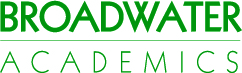 Time: Blocks 6 & BLocation: Room S11Website: http://www.klacks.weebly.comEmail: klacks@broadwateracademy.orgPhone: 757.615.7169	                                                           Course OverviewThis course is designed to provide students with the conceptual tools necessary to develop an understanding of some of the world’s diverse political structures and practices. We will examine six countries in detail: China, Great Britain, Russia, Mexico, Nigeria, and Iran. These countries are taught because they are excellent examples of the six core topics of a comparative course. These topics include methodology, power, institutional structure, civil society, political/economic change and public policy.Student Performance ObjectivesStudents will respect me and their peers by contributing to a focused and collegiate-level learning environmentStudents will thoughtfully and thoroughly complete assignments by dates dueStudents will take responsibility for their learning experiences by being attentive, prepared, and by practicing appropriate participationStudents will not use electronic devices during class except with my express permission; devices discovered in use during class will be confiscated until the end of the school day.Students are prohibited from taking photos and/or videos of anyone else in the classroom at any time. Evaluation and Requirements Tests: 40%Writing Assignments: 40%Quizzes, Performance Tasks: 20%Any late work will be accepted within the given trimester for a penalty of 25 points, meaning, the highest achievable late grade is a 75 percent.  No credit will be given for any work that is not submitted.  Students who have missed class are expected to make-up all work in a timely manner.  All work is located on our website, www.klacks.weebly.com.  Students who miss class are expected to go to the website to get the work they missed before returning to class.MaterialsSuggested Text: Wood, Ethel. AP Comparative Government and Politics: An Essential Coursebook and Study Guide. Woodyard Publications, 2011.Additional Reading: Instructor assigned articles from: the BBC, the Economist, the New York Times, the Washington Post, The Atlantic, Journal of Democracy, Foreign Policy, Foreign Affairs, and others as appropriate.Additional MaterialsPencils & PensThree-ringed binderPaperIf any other materials are needed, the teacher will let the students know in advance.Use of TechnologyStudents are encouraged to bring an electronic device to class; however, they should only be used when authorized by the instructor.  Students are not to use electronic devices for note-taking purposes as students absorb more from taking handwritten notes.  Notes used for open note quizzes must be handwritten.  Students will not be allowed to use typed notes.  Students will use electronic devices for creative projects and research.  Students are additionally not permitted to use phones during class unless permitted by the teacher.  Phones should be put away at all times.Class Schedule and/or Sequence of InstructionPlease visit my website, www.klacks.weebly.com, for all class information, detailed syllabus with all due dates, contact information, and additional review materials.Honor CodeStudents are expected to abide by the Broadwater Honor Code. Any cheating or plagiarism will not be tolerated. If you are caught, no credit can be given for a dishonest assignment and you will be referred to the Honor Council.  